ПРИКАЗпо основной деятельности03.10.2014г.										№100§9"Об утверждении состава Комиссии Муниципального казенного учреждения «Амгинское районное управление образования» МР «Амгинский улус (район)» РС (Я) по урегулированию конфликта интересов при осуществлении исполнительно-распорядительной деятельности"В целях реализации п.3 ч.2 ст.13.3. Федерального закона от 25.12.2008 №273-ФЗ «О противодействии коррупции» на основании положения о Комиссии Муниципального казенного учреждения «Амгинское районное управление образования» МР «Амгинский улус (район)» РС (Я) по урегулированию конфликта интересов при осуществлении исполнительно-распорядительной деятельности, утвержденного приказом МКУ «АРУО» от 30 сентября 2014 г. N98§2приказываю:Утвердить следующий состав Комиссии Муниципального казенного учреждения «Амгинское районное управление образования» МР «Амгинский улус (район)» РС (Я) по урегулированию конфликта интересов при осуществлении исполнительно-распорядительной деятельности (далее-Комиссия):Шишигин Ю.Е. – председатель, начальник РУО;Федорова А.А. - заместитель председателя Комиссии, зам. начальника РУО по общему образованию;Андреева Н.И. - секретарь Комиссии, зав. ОКПР; члены Комиссии:Мартынов В.Ф. – председатель профкома РУО;Тарабукина М.П. – вед. специалист.Комиссии в своей деятельности руководствоваться Конституцией Российской Федерации, федеральными конституционными законами, федеральными законами, актами Президента Российской Федерации и Правительства Российской Федерации, иными нормативными правовыми актами и приказами Министерства образования и науки Российской Федерации, Министерства образования Республики Саха (Якутия), положением о Комиссии.Контроль за исполнением настоящего приказа оставляю за собой.Андреева Н.И.САХА РЕСПУБЛИКАТЫНYOРЭ5ИН МИНИСТЕРСТВОТА«Амма улууhа (оройуона)» муниципальнай оройуонМуниципальнай казеннай тэрилтэ «Амма оройуонунҮөрэ5ириигэ салалтата»  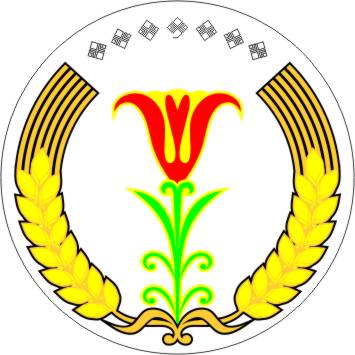 МИНИСТЕРСТВО ОБРАЗОВАНИЯРЕСПУБЛИКИ САХА (ЯКУТИЯ)Муниципальное казенное учреждение «Амгинское районное управление образования» муниципального района «Амгинский улус (район)»НачальникЮ.Е. Шишигин